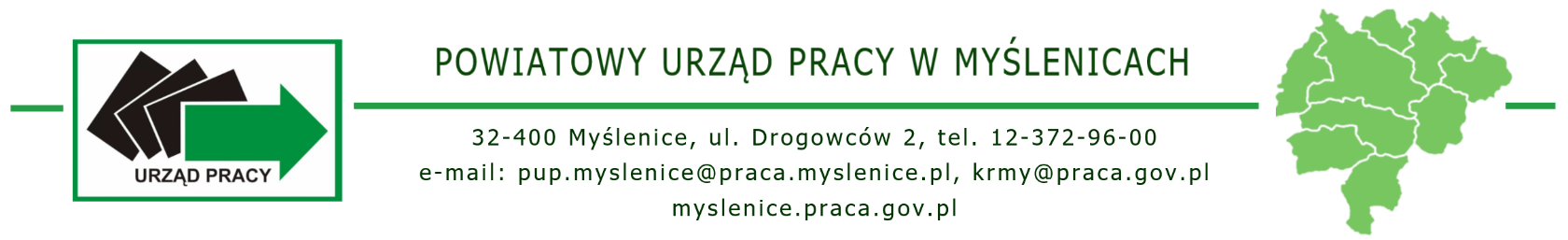 REGULAMIN UCZESTNICTWAW VIII MYŚLENICKICH TARGACH PRACY W DNIU 18 KWIETNIA 2024r.LOKALIZACJA TARGÓW PRACY;  Sala gimnastyczna Zespołu Szkół Techniczno Ekonomicznych im. M. Reja w Myślenicach, 
32-400 Myślenice ul. St. Żeromskiego 17POSTANOWIENIA OGÓLNEPrzepisy Regulaminu obejmują zasady postępowania związane z przystąpieniem 
do VIII Myślenickich Targów Pracy oraz organizacją i przebiegiem Targów.VIII Myślenickie Targi Pracy odbędą się w dniu 18 kwietnia 2024r. w godz. od 900 do 1200
w sali gimnastycznej Zespołu Szkół Techniczno Ekonomicznych im. M. Reja 
w Myślenicach, ul. Żeromskiego 17.WARUNKI UCZESTNICTWAWarunkiem uczestnictwa w VIII Myślenickich Targach Pracy jest przesłanie lub osobiste dostarczenie wypełnionego formularza zgłoszeniowego w terminie do 15 kwietnia 2024r. na adres:
- Powiatowy Urząd Pracy w Myślenicach 32-400 Myślenice ul. Drogowców 2, 
- Filia Powiatowego Urzędu Pracy w Dobczycach, 32-410 Dobczyce ul. Szkolna 20b,
- faksem 12 272 35 01 lub pocztą elektroniczną na adres: 
pup.sekretariat@praca.myslenice.plLiczba miejsc wystawowych jest ograniczona, dlatego o przyjęciu zgłoszenia decyduje data wpływu formularza zgłoszeniowego;Uczestnictwo w VIII Myślenickich Targach Pracy jest bezpłatne.SPRAWY ORGANIZACYJNEO rozmieszczeniu wystawców decyduje Organizator Targów;Każdy wystawca otrzymuje:- stoisko z jednym stolikiem i dwoma krzesłami,- tablicę z pełną nazwą firmy ( jednakowy format dla wszystkich uczestników),- identyfikator.Urządzenie stoiska wystawowego należy do obowiązków wystawcy i musi nastąpić
w dniu Targów od godz. 800 do 845;Uroczyste otwarcie VIII Myślenickich Targów Pracy odbędzie się w dniu 18 kwietnia 2024r. 
o godz. 900, Likwidacja stoiska nastąpi w dniu 18 kwietnia 2024r. w godz.1200 – 1300 Wystawca zobowiązany jest do zapewnienia obsługi stoiska na cały czas trwania Targów. Wcześniejsze opuszczenie stoiska wymaga zgody organizatorów.Wystawcy maja prawo reklamować się wyłącznie w obrębie własnego stoiska.Wszelkie działania wystawcy podczas trwania Targów nie mogą zakłócać pracy innych uczestników Targów.Organizator nie ponosi odpowiedzialności za szkody wyrządzone przez osoby zwiedzające.INFORMACJE DODATKOWEOrganizatorami VIII Myślenickich Targów Pracy jest Starostwo Powiatowe w Myślenicach Powiatowy Urząd Pracy w Myślenicach oraz Zespół Szkół Techniczno Ekonomicznych 
im. Mikołaja Reja w Myślenicach.VIII Myślenickie Targi Pracy są otwarte dla zwiedzających w dniu 18 kwietnia 2024r. 
w godzinach 900 – 1200Podczas Targów Pracy wyświetlane będą na ekranie multimedialnym prezentacje przygotowane przez Wystawców. W przypadku zainteresowania tą formą promocji należy dostarczyć materiały (10 slajdów w formacie ppt. lub pptx.) na adres e-mail: pup.sekretariat@praca.myslenice.pl z dopiskiem „Prezentacja Targi Pracy 2024” lub na płycie CD/DVD w siedzibie PUP. Prezentacje emitowane będą bez dźwięku, mogą zawierać krótkie materiały wideo. O kolejności emisji decydować będzie kolejność potwierdzenia udziału w targach. Liczba wyświetleń w czasie imprezy uzależniona jest od liczby dostarczonych przez Wystawców prezentacji.